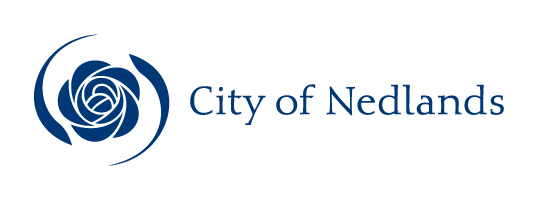 AgendaSpecial Council Meeting4 August 2020Dear Council MemberA Special Meeting of the City of Nedlands is to be held at 5.30 pm on Tuesday 4 August 2020  online via Teams and livestreamed for the public and onsite in the Council Chambers, 71 Stirling Highway, Nedlands (Councillors Only) for the purpose considering a revised Draft Local Planning Policy for Residential Aged Care Facilities for consent for advertising and Underground Power – Hollywood East, Nedlands North and Nedlands West.A Livestream link for the public is available on the City’s website.The public can continue to participate by submitting questions and addresses via the required online submission forms at:http://www.nedlands.wa.gov.au/intention-address-council-or-council-committee-form  http://www.nedlands.wa.gov.au/public-question-time  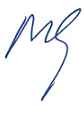 Mark GoodletChief Executive Officer31 July 2020Table of ContentsCity of NedlandsNotice of a Special Meeting of Council to be held online via Teams and livestreamed for the public and onsite in the Council Chambers, 71 Stirling Highway, Nedlands (Councillors Only) on Tuesday 4 August 2020 at 5.30 pm for the purpose considering a revised Draft Local Planning Policy for Residential Aged Care Facilities for consent for advertising and Underground Power – Hollywood East, Nedlands North and Nedlands West.Special Council AgendaDeclaration of OpeningThe Presiding Member will declare the meeting open at 6.00 pm and will draw attention to the disclaimer below.Present and Apologies and Leave of Absence (Previously Approved)Leave of Absence		Nil.(Previously Approved)Apologies		None at distribution of this agenda.DisclaimerMembers of the public who attend Council meetings should not act immediately on anything they hear at the meetings, without first seeking clarification of Council’s position. For example, by reference to the confirmed Minutes of Council meeting. Members of the public are also advised to wait for written advice from the Council prior to acting on any matter that they may have before Council.Any plans or documents in agendas and minutes may be subject to copyright. The express permission of the copyright owner must be obtained before copying any copyright material.Public Question TimeA member of the public wishing to ask a question should register that interest by notification in writing to the CEO in advance, setting out the text or substance of the question.  The order in which the CEO receives registrations of interest shall determine the order of questions unless the Mayor determines otherwise. Questions must relate to a matter affecting the City of Nedlands. Addresses by Members of the Public Addresses by members of the public who have completed Public Address Session Forms to be made at this point. Disclosures of Financial and/or Proximity InterestThe Presiding Member to remind Councillors and Staff of the requirements of Section 5.65 of the Local Government Act to disclose any interest during the meeting when the matter is discussed.A declaration under this section requires that the nature of the interest must be disclosed.  Consequently, a member who has made a declaration must not preside, participate in, or be present during any discussion or decision-making procedure relating to the matter the subject of the declaration.However, other members may allow participation of the declarant if the member further discloses the extent of the interest. Any such declarant who wishes to participate in the meeting on the matter, shall leave the meeting, after making their declaration and request to participate, while other members consider and decide upon whether the interest is trivial or insignificant or is common to a significant number of electors or ratepayers.Disclosures of Interests Affecting ImpartialityThe Presiding Member to remind Councillors and Staff of the requirements of Council’s Code of Conduct in accordance with Section 5.103 of the Local Government Act.Councillors and staff are required, in addition to declaring any financial interests to declare any interest that may affect their impartiality in considering a matter.  This declaration does not restrict any right to participate in or be present during the decision-making procedure.The following pro forma declaration is provided to assist in making the disclosure."With regard to the matter in item x ….. I disclose that I have an association with the applicant (or person seeking a decision). This association is ….. (nature of the interest).As a consequence, there may be a perception that my impartiality on the matter may be affected. I declare that I will consider this matter on its merits and vote accordingly."The member or employee is encouraged to disclose the nature of the association.Declarations by Members That They Have Not Given Due Consideration to PapersMembers who have not read the business papers to make declarations at this point.Local Planning Policy - Residential Aged Care Facilities Executive SummaryThe purpose of this report is for Council to prepare (adopt for advertising) a new Local Planning Policy – Residential Aged Care Facilities (LPP). This LPP will replace the Residential Aged Care Facilities Local Planning Policy that was revoked at the 28 July 2020 OCM. It is proposed that the new LPP include built form provisions that are consistent with proposed Scheme Amendments No 10 and 11 which were adopted by Council for the purposes of advertising.The purpose of this policy is to provide guidance to the community by establishing development provisions for operators seeking to establish Residential Aged Care Facilities within the City of Nedlands.Should Council resolve to consider the new LPP, it will be advertised to the community as per the requirements of the City’s Local Planning Policy - Consultation of Planning Proposals and the Deemed Provisions of the Planning and Development (Local Planning Schemes) Regulations 2015 and in accordance with the Citys’ Local Planning Policy - Consultation of Planning Proposals.Recommendation to CouncilCouncil prepares, and advertises for a period of 21 days in accordance with the Planning and Development (Local Planning Schemes) Regulations 2015 Schedule 2, Part 2, Division 2, Clause 4 the Local Planning Policy – Residential Aged Care Facilities provided as Attachment 2. BackgroundAt the Council Meeting 17 December 2019 Council resolved to prepare and advertise the Local Planning Policy - Residential Aged Care Facilities for a period of 21 days, in accordance with the Planning and Development (Local Planning Schemes) Regulations 2015 Schedule 2, Part 2, Clause 4. It was noted in a memorandum to Council on the 15 April 2020 that during the advertising period errors had been identified in the advertised LPP by Administration. These errors included that where a site was greater than 2000m2, the policy was advertised with provisions that incorrectly specificied the primary controls as being 3 storeys and plot ratio of 0.8, in lieu of 4 storeys with a plot ratio of 1.0.At the Council Meeting 28 April 2020 Council resolved to adopt the Local Planning Policy – Residential Aged Care Facilities and include the provisions that had not been advertised, being the 4 storey height limit and plot ratio of 1.0 in the adopted version.The LPP was first tested in the assessment of a JDAP development application for a Residential Aged Care Facility proposal at 16-18 Betty Street and 73-75 Doonan Road Nedlands. During the application process, several key built form elements that the LPP did not adequately address were identified. Administration then received legal advice which identified that certain provisions of the former Local Planning Policy – Residential Aged Care were not appropriate to be applied in the context of commercial development. Due to this, Administration proposed amendments to the LPP that applied built form provisions consistent with the proposed Scheme Amendments No. 10 and 11 as presented to Council on the 28th July 2020.A Council Workshop was held by Administration on the 27 July 2020 to explain in detail the proposed amendments to the Local Planning Policy – Residential Aged Care and the proposed Scheme Amendments 10 and 11. The City’s legal representative Denis McLeod, of McLeod’s Barristers and Solicitors (McLeod’s) was also in attendance at this workshop to provide the Council with legal advice on the difference between rescinding and revoking a Local Planning Policy.At the Ordinary Council Meeting on the 28 July 2020, an alternative recommendation was moved and Council resolved to revoke the existing Local Planning Policy - Residential Aged Care Facilities in accordance with Schedule 2, Clause 6(b) of the Planning and Development (Local Planning Schemes) Regulations 2015. A notice of the revocation of the Local Planning Policy – Residential Aged Care Facilities was published in The Post newspaper on Saturday 1 August 2020. As the former Local Planning Policy – Residential Aged Care Facilities was revoked, a new LPP has been prepared and reviewed by McLeod’s. The final version of this new LPP, inclusive of modifications suggested by McLeod’s, is is now presented to Council for their endorsement to advertise.Design Requirements
The proposed LPP retains many design elements of the former Residential Aged Care Facilities Local Planning Policy. New provisions relate to the following clauses:3.0 – Objectives4.2 – Policy Measures4.3 - Design Requirements4.6 - Visual Privacy 4.7 - LandscapingNo longer includes Boundary Fencing 4.11 – Location of Vehicular Access and Car Parking5.0 – Primary Controls Table7.0- Additional Development Requirements11.0 - Legislation 12.0 – Definitions Clause 3.0 - ObjectivesA new objective 3.2 has been included relating to streetscape character as follows:3.2 	To ensure the building design and appearance of Residential Aged Care Facilities responds to and enhances the distinctive elements of the existing streetscape character using sympathetic building materials and building style.Clause 4.2 – Policy MeasuresA new policy measure has been included as 4.2.1, relating to the preferred location for the establishment of Residential Aged Care Facilities:RAC Facilities are preferred to be located:on a lot which has no more than two boundaries to an adjacent residential lot;within proximity to an area of public open space; and within proximity to relevant amenities including hospitals, medical centres, shopping precincts and high frequency bus routes.4.3 – Design Requirements All Design Requirements contained within clause 4.2 of the former LPP are proposed to be deleted and replaced with the following provisions:4.3.1	In accordance with clause 32.4(5) of LPS 3, where applied for in the Mixed-Use zone, Residential Aged Care Facilities shall comply with relevant development standards of the R-AC density coding applicable to the subject site. 4.3.2	In relation to an application for a RAC Facility on land coded R10, R12.5, R15, R20, R30 and R35, subject to Western Australian Planning Commission (WAPC) approval, a Local Development Plan (LDP) may be required (as provided for in Part 6 of Schedule 2 of the Planning and Development (Local Planning Schemes) Regulations 2015 (LPS Regulations).  The purpose of an LDP is to provide specific guidance for RAC Facilities to ensure the achievement of orderly and proper planning outcomes.  The LDP must be consistent with the requirements of the following provisions of this Policy. 4.3.3 	1) 	Where there is no approved Structure Plan, LDP, Precinct Plan and/or Activity Centre Plan, or specific local planning policy to the site, RAC Facility applications are to comply with the R-Codes where relevant except where varied by the following provisions of this clause: 2)	In relation to land coded R10 to R35: A maximum building height of two storeys with a maximum external wall height of 8.5m and maximum overall height of 10m as measured from Natural Ground Level (NGL) apply. (A ‘storey’ is as defined in the R-Codes); and  The following setbacks shall apply: 6m minimum street setback; and 6m side and rear boundary setbacks. Maximum plot ratio of 1.0 applies.A minimum 50 percent of site area provided as open space is required. 4.3.4	In relation to land zoned Residential, with no R Coding shown on theScheme Map, RAC Facilities are to comply with the following provisions of this clause: Where the requirement of an LDP is indicated in LPS 3, subject to the approval of the City and the WAPC pursuant to deemed clause 47(d), a LDP is to be prepared.  The purpose of the LDP is to provide specific guidance for future development on the land affected by A9 and to ensure the achievement of orderly and proper planning outcomes.Where there is no approved LDP, structure plan, and/or activity centre plan, the following development standards apply:An R-Code of R12.5 applies in respect of residential land use and development (i.e. non RAC Facility applications).The following provisions apply in respect of RAC Facility land use and development:A minimum 6m street setback applies; andMinimum 6m side and rear boundary setbacks apply; andA maximum building height of two storeys with an external wall height of 8.5m and maximum overall height of 10m applies, as measured from NGL. (A ‘storey’ is as defined in accordance with the R Codes); andA maximum plot ratio of 1.0 applies.Clause 4.6 – Visual Privacy All Visual Privacy requirements contained within clause 4.5 of the former LPP are proposed to be deleted and replaced with the following provisions under clause 4.6:4.6.1	Where located adjacent to residential properties, RAC Facilities are to be designed so that windows to habitable rooms are as defined by the National Construction Code - Building Code of Australia.  Outdoor active habitable space (balconies, decks, verandas and the like) which have a finished floor level more than 0.5 metres above NGL and overlook any part of any other residential property behind its street setback line, are to: be setback in accordance with the cone of vision, from the lot boundary, of the residential density code; orbe set back in direct line of sight within the cone of vision from the lot boundary at a minimum distance of 6m for habitable room windows and 7.5m for unenclosed outdoor active habitable space (where the site is not subject to a residential density code); orwhere the visual privacy setback cannot be achieved, permanent screening or obscured glazing to a minimum height of 1.6m above finished floor level should be provided to restrict views within the cone of vision from any habitable room window or unenclosed outdoor active habitable space.  Clause 4.7 – Landscaping Modification to the wording contained within former clause 4.6.5 (Landscaping) of the former LPP and the insertion of an additional clause 4.7.6:4.7.5	Where an open-air car parking facility or area is provided at ground level a landscaping plan shall be provided demonstrating appropriate planting of 1 mature tree per every 6 car parking bays; and 4.7.6 	Mature trees and landscaping are encouraged on site to provide buffering between the facility and any adjacent residential properties.Boundary Fencing – all provisions from former LPP removedDeletion of all provisions contained under clause 4.7 (Boundary Fencing) in the former LPP and to renumber the remaining provisions accordingly. Clause 4.11 – Location of Vehicular Access and Car ParkingModification and addition of car parking provisions to include the following:4.11.2 	Vehicle parking areas and structures shall be provided at basement level and/or integrated into the design of the building and screened from view of the neighbouring residential properties. The design and location of vehicle parking should minimise negative visual and environmental impacts on amenity and the streetscape. 4.11.4 	Visitor car parking areas located within the front setback area shall be setback from the front property boundary behind a soft landscaping strip a minimum of 1.0 metre in width.4.11.5	  Staff parking bays shall be located on site.Clause 5.0 – Primary Controls TableInclusion of Clause 5.0 and 5.1 Primary Controls Table outlining the development requirements for Residential Aged Care Facilities established on residential sites coded R40 to R160.Clause 7.0 – Additional Development Application Requirements Modification to former clause 6.2 of the former LPP which includes changes to the existing wording or a new provision added under new Clause 7.2:Hours of operation of the Residential Aged Care Facility;Hours of visitation and number of visitors permitted at any time;Staff numbers;Any supplementary or incidental uses, and supporting evidence that those uses are appurtenant to the predominant use of “Residential Aged Care” 11.0 – LegislationCorrect references to Local Planning Policies relating to Parking, Consultation of Planning Proposals and Signs have been included.It is noted that different levels of government each have a role to play in legislating the development of Residential Aged Care Facilities. Local Government deals with the building and planning standards under the Building Code of Australia (BCA) and the Planning and Development Act 2005 (P&D Act). Higher levels of control including subsidising of services, developing federal policy and assessing services to ensure quality standards are governed by the Federal Government. The State Government’s Department of Health are responsible for licensing nursing homes, and assessing the facilities prior to granting approval to operate. This LPP is developed at a Local Government level, and therefore focusses on those elements dealt with under the BCA and P&D Act.12.0 – Definitions Additional definitions included and contained within Clause 12.1 as follows:Incidental Use (inclusive of footnote 1)Plot RatioRemoval of existing definitions that were contained within former Clause 11.1 of the former LPP as follows:Multiple Dwellings Resident Visitor StaffAdditional clause 12.2 added – A word or expression that is not defined in this policy – Has the same meaning it has in Local Planning Scheme No. 3; orIf it not defined in the Local Planning Scheme No. 3 it has the same meaning it has in the R-Codes.Justification:The proposed modifications to Clause 4.3 Design Requirements of the former LPP are intended to achieve the following outcomes:The City has an existing provision within LPS 3 that applies residential design requirements to non residential development within the Mixed Use, Local Centre and Neighbourhood Centre Zones (Clause No 32.4(5)). The City is progressing a scheme amendment (Scheme Amendment No 11) to apply the R- Codes to non-residential development where it is proposed in the Residential Zone. This LPP has been written in accordance with the requirements of this Scheme Amendment. Where development standards are not otherwise provided for in an approved Structure Plan, Local Development Plan, Local Planning Policy and or activity centre plan, Residential Aged Care Facility developments in the Mixed Use Zone are to be consistent with clause 32.4(5) of LPS3, being subject to the relevant standards of the R-Codes.On land coded between R10 and R35, Residential Aged Care Facility development may be subject to the preparation of a Local Development Plan to account for the different operational, access, parking and servicing needs of this commercial use and the sensitive interfacing considerations in surrounding traditional residential areas.Where a Local Development Plan is not provided or adopted, Residential Aged Care development is to comply with the relevant R-Code provisions with the exception of Building Height, Setbacks, Plot Ratio and Open Space. The justification for these provisions includes:The proposed maximum building height is consistent with the City’s Local Planning Policy Residential Development: Single and Grouped Dwellings, being the typical form and style of development in the City’s traditional residential neighbourhoods. A minimum 6m street setback is proposed.  The setback applies to all street frontages and although less than the traditional 9m front setback which applies to the surrounding land pursuant to clause 26(1)(a)(i) of LPS3, it strikes a balance between the primary and secondary street setbacks permitted under the LPS3 and R-Codes Vol. 1, noting the affected land has three road abuttals.  At 6m, the street setback will likely provide for sufficient landscaping opportunity and streetscape activation generally consistent with the existing character of the area and future expectations for the R12.5 coding.Together with proposed setbacks and plot ratio (not currently provided for under R-Codes Vol. 1), it is unlikely that a height above 2 storeys (10m) could be achieved. The proposed maximum height is generally consistent with the City’s Local Planning Policy: Residential Development: single and grouped dwellings and the R-Codes Vol.1 as applicable in the surrounding neighbourhood (coded R10-R12.5) and on the adjoining land to the north (coded 12.5).The proposed setbacks are less than the minimum 9m primary street achievable under LPS3 for land coded R10 to R15, but are  with primary street setbacks under the R-Codes for land coded R15, R20 and R25, and marginally more generous than land coded R30 to R40 where a 4m setback applies.  The proposed setbacks are sufficently dimensioned to achieve a vegetated ‘garden‘ interface to the street, allowing for deep soil planting areas that support canopy tree planting.  The physical separation to the side and rear will also allow for vegetated side and rear gardens that are consistent with a residential setting and may assist with the buffering and sleeving of a Residential Aged Care Facility’s operational, accessing and servicing needs.A maximum plot ratio of 1.0 is proposed for sites with a density code of R80 and below.  Notwithstanding the affected land area, this plot ratio is considered appropriate to the maximum height, setback standards and a commercial use. The plot ratio applicable to a commercial use under LPS3 is the ratio of the entire floor area of a building to the area of land within lot boundaries i.e. the calculation includes communal or common areas used by aged care residents, service and machinery, air-conditioning and equipment rooms, space below natural ground level, parking below ground, storage areas and lobbies, balconies and courtyards or roof top terraces.The proposed open space requirement represents the effective average anticipated for residential development on land coded R10 to R35.  It is considered appropriate to achieving a future building envelope within a residential context.Land coded R40 – R160 RAC Facility development will otherwise comply with the relevant provisions of the R-Codes Vol.2.With respect to the remaining modifications to the former LPP, the proposed changes are intended to address the following issues:Clause 4.6 Visual Privacy: These changes have been included to minimise potential adverse impacts on the privacy of adjoining dwellings and private open spaces.Clause 4.7 Landscaping: Additional landscaping requirements have been included to ensure an appropriate landscaping buffer interface is achieved for existing and adjoining Residential zoned land. Boundary fencing: Clauses 4.7.1 to 4.7.3 of the former LPP have been removed in this new version as boundary fencing is governed by separate legislation under the Dividing Fences Act 1961 and the City’s Fill & Fencing Local Planning Policy has been revoked. Clause 4.11 Location of Vehicular Access and Car Parking: Additional items have been added to preference basement car parking, require parking to be screened from public view, and require staff parking to be provided on site.Clause 5.0 – Primary Controls Table: An additional controls table has been included to provide development provisions for Residential Aged Care Facilities on lots with a density code of R40 – R160.Clause 7 Additional Development Application Requirements: Additional operational items have been included to ensure these are reflected within any prospective application. Clause 11 Legislation: Correct references to relevant local planning policies have been includedClause 12 Definitions: Additional definitions have been included which reflect incidental uses and plot ratio, which were not previously defined. In addition, Clause 11.2 clarifies  where terms are undefined in the Policy,  the LPS3 definitions prevail over any definition which may be contained within the R-Codes.  Definitions relating to Multiple Dwelling, Resident, Visitor and Staff have been removed.Key Relevant Previous Council Decisions:Ordinary Council Meeting 28 April 2020 - PD11.20 – Local Planning Policy – Residential Aged Care Facilities.ConsultationIf Council resolves to prepare the new LPP it will be advertised for 21 days in accordance with Schedule 2, Part 2, Division 2, Clause 4 of the Planning and Development (Local Planning Schemes) Regulations 2015. This will include a notice being published in the newspaper and details being included on the City’s website, YourVoice page and social media pages, in accordance with the City’s Local Planning Policy - Consultation of Planning Proposals. Following the advertising period, the policy will be presented back to Council for it to consider any submissions received and to: Proceed with the policy without modification; or Proceed with the policy with modification; or Not to proceed with the policy. Strategic Implications How well does it fit with our strategic direction?  The objectives for the Residential zone within the City’s Local Planning Scheme requires non-residential uses and their built form to be compatible with the residential landscape where they are proposed in a residential area. The objectives for the Mixed Use zone includes the requirement that development should be of an appropriate scale to the desired character of the area. The proposed amendments to the LPP provide built form controls that will guide Resdential Aged Care Facilities to sit comfortably within the City’s strategic direction for these zones. Who benefits?  
The community benefits from the amendments to this LPP, as it imposes built form controls for Residential Aged Care Facilities where they are proposed within the Residential and Mixed Use zones.  Does it involve a tolerable risk? This LPP is not considered to pose a strategic risk to the City. Do we have the information we need? Yes. 7.0	Budget/Financial Implications Can we afford it?  The costs associated with this Local Planning Policy are in relation to advertising.How does the option impact upon rates? As above.  8.0	Conclusion The new LPP – Residential Aged Care Facilities provides the City with an operative local planning framework in place under LPS3 to adequately address the built form and management requirements associated with the Residential Aged Care Facilities use. The new LPP proposes an improved framework for Residential Aged Care Facilities within the City of Nedlands, with its built form provisions nuanced to the unique residential environment that the City contains. This LPP is a considered instrument through which the City may seek to control the built form outcomes of future development proposals for Residential Aged Care Facilities. It is recommended that Council endorses administration’s recommendation as set out in the resolution. Underground Power – Hollywood East, Nedlands North and Nedlands WestExecutive SummaryThe 2020/21 operating budget includes a provisional estimate of $180,000 for detailed design, project planning, contract documentation and project implementation of underground power in Nedlands East (Hollywood East), Nedlands North (Floreat) and Nedlands West (Mt Claremont). The Western Power quotation of $983,260 for the works was received with insufficient time for its inclusion in the 2020/21 budget. An increase in the operating budget of $803,260 is requested.Recommendation to CommitteeCouncil:1.	approves an increase in the operations budget from $180,000 to $983,260 to fund the detailed design, project planning and contract documentation with a hold point prior to contract advertising for underground power in Nedlands East (Hollywood East), Nedlands North (Floreat) and Nedlands West (Mt Claremont);approves the CEO to authorise Western Power to proceed with the detailed design, project planning and contract documentation for the Nedlands East (Hollywood East), Nedlands North (Floreat) and Nedlands West (Mt Claremont) underground power projects, with the additional funds required to come from the Underground Power Reserve Fund; andnotes this is a work in progress and a further report will be presented to Council in April 2021 following completion of the design phase activities. Discussion/OverviewProject JustificationApproximately 78% of the City has underground power installed to their properties, with approximately 1,700 properties remaining without underground power in Hollywood East, Nedlands North and Nedlands West, Mt Claremont.Underground power provides the following benefits:Improves the standard of electricity supply by addressing reliability and network performance issues.Cost savings through reduced maintenance and distribution losses.Reduced vehicle collisions with power poles. Reduced accidents due to live wire contact. Reduced visual impact of the overhead infrastructure on the community.Improved street tree canopy as trees can grow unimpeded by overhead powerlines.Improved and more sustainable street lighting.Expenditure to DateExpenditure to date is $54,000 in 2019/20 for Western Power to complete the first phase of the projects, producing Work Planning Reports for each project (see Attachments 1, 2 and 3). This expenditure was allowed for in the 2019/20 operating budget.Cost Estimate and ScheduleThe City received Works Planning Reports from Western Power on 16 June 2020 for the following proposed underground power projects:Hollywood East – 800 LotsNedlands North (Floreat) – 233 LotsNedlands West (Mount Claremont) – 620 LotsThe Works Planning Reports provide a project schedule and +/-30% cost estimate. The project schedule is shown in Table 1 and the cost estimates in Table 2.Table 1 – Project Schedule Note: Schedule assumes all three projects are undertaken concurrently.Table 2 – Cost Estimates (+/-30%)The Western Power contribution (net benefit) is current as of May 2020, however, is subject to change with the ageing of assets, and will be recalculated during the scoping and planning phase. Western Power has reviewed their Asset Management System and confirmed that no planned works are to proceed within the next 12 months. They also advised they will be undertaking weekly risk-based reviews of the assets within the project areas to determine if intervention treatment is required. Western Power notes that any intervention works needing to be undertaken over this period, will be of minimal impact on Western Power’s net benefit and corresponding contribution to the project (with the exception of extreme weather events where emergency maintenance and renewal is undertaken). The Net Benefits will be locked in from the date of execution of the Relocation Works Contract (at commencement of the Construction Works) – estimated to be in 12 months.Western Power have confirmed their preference is to undertake the works in the order below. With potential economy of scale cost savings overall of up to 3.5% should the projects be amalgamated. Amalgamation also offers the potential to reduce the project duration by completing the design tender (3 months) and construction tender (3 months) together.   Hollywood EastNedlands NorthNedlands WestWestern Power ProposalThe Western Power proposal contains multiple deliverable components including the Detailed Design, Extensive Project Planning, Contract Documentation and Project Implementation all contained within the fee proposal inclusive of GST and Capital Contribution Recovery Tax (CCTR). The costs are shown below in Table 3.Table 3 – Western Power Design ProposalThe scope of work comprises the following: RFQ for engineering and design.Detailed design.Community consultation. Construction ready RFT (to inform the +/-10% estimate).Key Relevant Previous Council Decisions:Nil.ConsultationThe community was notified through Your Voice in January 2020 that the City is progressing with the detailed designs for the three remaining areas (Hollywood East, Nedlands North and Nedlands West, Mt Claremont) for the installation of underground power. Western Power have been engaged to complete the detailed designs and cost estimates which is due by mid-2020. Once the designs are received, a report will be presented to Council.Western Power will undertake community consultation on behalf of the City as part of the scoping and planning phase. The City will assist Western Power with community engagement as required.Strategic ImplicationsHow well does it fit with our strategic direction? Underground power is identified in the Strategic Community Plan 2018-2028 as a priority. This Strategic Community Plan and associated Long Term Financial Plan seeks to deliver underground power to all properties in the district.Who benefits? Approximately 78% of the City has underground power installed to their properties, with approximately 1,700 properties remaining without underground power in Hollywood East, Nedlands North and Nedlands West, Mt Claremont. Completion of the program will ensure an equitable distribution of benefits.Does it involve a tolerable risk?Yes, the risk is tolerable. The overall risks will be mitigated through the development of a comprehensive design and extensive project planning, coupled with industry best practice cost estimation based on relevant project delivery experience. Western Power has completed a number of these types of projects since the West Hollywood project. This has resulted in improved project delivery outcomes, along with more accurate cost management and contract compliance. Administration was asked to explore the feasibility of the City outsourcing the design component to reduce costs. Western Power has confirmed there are no regulatory requirements to use their design services, and in fact Western Power may outsource elements of the work to deliver overall cost savings. Administration does not recommend being involved in the outsourcing of the design and project planning elements as it exposes the City to significant potential design and contractual liabilities that would otherwise be borne by Western Power, who hold the expertise to manage these risks.Furthermore, the City would need to employ an Electrical Engineer to assist with overseeing every phase of the project, and to act as an Interface Manager with Western Power internal design and engineering resources. Based on the potential risk, any perceived benefit would be far outweighed by the associated liabilities.       Do we have the information we need?Yes.Budget/Financial ImplicationsThe 2020/21 operations budget includes a provisional estimate of $180,000 for underground power in Hollywood East, Nedlands North and Nedlands West, Mt Claremont. The Western Power’s project proposal was received with insufficient time for inclusion in the 2020/21 budget. The Administration provisional estimate of $180,000 was based on the West Hollywood design cost of $119,404 for 600 lots. Western Power have advised that the upfront design cost per allotment for the West Hollywood project was lower, as scoping and planning costs were recovered later in the project and unit rates have increased since November 2016. An increase in the operating budget of $803,260 is required for the design of underground power in Hollywood East, Nedlands North and Nedlands West. The additional cost is proposed to come from the Underground Power Reserve Fund. Can we afford it? The installation of underground power to remaining properties within the City has been provisionally allowed for in the Long-Term Financial Plan (LTFP). The LTFP is currently being reviewed and will be updated accordingly to align with the Chief Executives key result requiring completion by 2026.Underground power is a Western Power asset with a funding contribution for design and construction from the City of Nedlands and benefiting residents. Maintenance costs will be borne by Western Power over the lifecycle of the asset. The +/-30% cost estimate to deliver all three projects is $17.027m. Allowing for 50% contribution from benefiting residents the current LTFP funding required is $8.5m. The City will need to be in a financial position to bankroll the $17.05m on agreement to proceed with construction, with Western Power.How does the option impact upon rates?The installation of underground power may result in rate increases if revenue in addition to current LTFP strategies is not identified.Declaration of ClosureThere being no further business, the Presiding Member will declare the meeting closed.Council 4 August 2020ApplicantCity of NedlandsDirectorPeter Mickleson – Director of Planning & Development Employee Disclosure under section 5.70 Local Government Act 1995NilAttachmentsDraft Residential Aged Care Facilities LPP – tracked changes by McLeod’s Barristers & SolicitorsDraft Residential Aged Care Facilities LPP – clean version inclusive of changes proposed by McLeod’s Barristers & SolicitorsConfidential AttachmentsNil.R40R50R60R80R100R160R160Building height (storeys)Building height (storeys)2334455Boundary wall height (storeys) 1, 2Boundary wall height (storeys) 1, 213131323232323Minimum primary and secondary street setbackMinimum primary and secondary street setback4m42m2m2m2m2m2mMinimum side setbackMinimum side setback2m3m3m3m3m3m3mMinimum rear setbackMinimum rear setback3m3m3m3m6m6m6mMinimum average side/rear setback where building length exceeds 16mMinimum average side/rear setback where building length exceeds 16m2.4m3.5m3.5m3.5m3.5m4.0m4.0mPlot Ratio5Plot Ratio51.01.01.01.01.32.02.0Open Space6Open Space650%40%40%30%25%25%25%Notes1 Wall may be built up to a lot boundary, where it abuts an existing or simultaneously constructed wall of equal or greater proportions.2 Where the subject site and an affected adjoining site are subject to different density codes, the length and height of any boundary wall on the boundary between them is determined by reference to the lower density code.3 Boundary wall only permitted on one boundary, and shall not exceed 2/3 length4 Minimum secondary street setback 1.5m.5 Refer to definitions for calculation of plot ratio.6 Open space percentage is the percentage of site area to be retained as open space.1 Wall may be built up to a lot boundary, where it abuts an existing or simultaneously constructed wall of equal or greater proportions.2 Where the subject site and an affected adjoining site are subject to different density codes, the length and height of any boundary wall on the boundary between them is determined by reference to the lower density code.3 Boundary wall only permitted on one boundary, and shall not exceed 2/3 length4 Minimum secondary street setback 1.5m.5 Refer to definitions for calculation of plot ratio.6 Open space percentage is the percentage of site area to be retained as open space.1 Wall may be built up to a lot boundary, where it abuts an existing or simultaneously constructed wall of equal or greater proportions.2 Where the subject site and an affected adjoining site are subject to different density codes, the length and height of any boundary wall on the boundary between them is determined by reference to the lower density code.3 Boundary wall only permitted on one boundary, and shall not exceed 2/3 length4 Minimum secondary street setback 1.5m.5 Refer to definitions for calculation of plot ratio.6 Open space percentage is the percentage of site area to be retained as open space.1 Wall may be built up to a lot boundary, where it abuts an existing or simultaneously constructed wall of equal or greater proportions.2 Where the subject site and an affected adjoining site are subject to different density codes, the length and height of any boundary wall on the boundary between them is determined by reference to the lower density code.3 Boundary wall only permitted on one boundary, and shall not exceed 2/3 length4 Minimum secondary street setback 1.5m.5 Refer to definitions for calculation of plot ratio.6 Open space percentage is the percentage of site area to be retained as open space.1 Wall may be built up to a lot boundary, where it abuts an existing or simultaneously constructed wall of equal or greater proportions.2 Where the subject site and an affected adjoining site are subject to different density codes, the length and height of any boundary wall on the boundary between them is determined by reference to the lower density code.3 Boundary wall only permitted on one boundary, and shall not exceed 2/3 length4 Minimum secondary street setback 1.5m.5 Refer to definitions for calculation of plot ratio.6 Open space percentage is the percentage of site area to be retained as open space.1 Wall may be built up to a lot boundary, where it abuts an existing or simultaneously constructed wall of equal or greater proportions.2 Where the subject site and an affected adjoining site are subject to different density codes, the length and height of any boundary wall on the boundary between them is determined by reference to the lower density code.3 Boundary wall only permitted on one boundary, and shall not exceed 2/3 length4 Minimum secondary street setback 1.5m.5 Refer to definitions for calculation of plot ratio.6 Open space percentage is the percentage of site area to be retained as open space.1 Wall may be built up to a lot boundary, where it abuts an existing or simultaneously constructed wall of equal or greater proportions.2 Where the subject site and an affected adjoining site are subject to different density codes, the length and height of any boundary wall on the boundary between them is determined by reference to the lower density code.3 Boundary wall only permitted on one boundary, and shall not exceed 2/3 length4 Minimum secondary street setback 1.5m.5 Refer to definitions for calculation of plot ratio.6 Open space percentage is the percentage of site area to be retained as open space.Council4 August 2020ApplicantCity of NedlandsEmployee Disclosure under section 5.70 Local Government Act 1995NilDirectorJim Duff – Director Technical ServicesAttachmentsWestern Power Works Planning Report – Hollywood EastWestern Power Works Planning Report – Nedlands NorthWestern Power Works Planning Report – Nedlands WestConfidential AttachmentsNil.DescriptionDateLGA Approval to proceed with +/-10% project planningMid Sept 2020Business Case Approval June 2021Agreement Approval July 2021Project Start July 2021In Service August 2022LocationTotal CostWestern Power Contribution (Net Benefits)Nedlands Contribution (City & residents combined)Hollywood East$10.456m$3.210m$7.246mNedlands North$4.829m$1.430m$3.399mNedlands West $8.831m$2.449m$6.382mTotal$24.116m$7.089m$17.027mLocationCostHollywood East $414,580 Nedlands North $205,026 Nedlands West $363,654Total $983,260